ГОСТ Р 52161.2.29-2007 (МЭК 60335-2-29:2004) Безопасность бытовых и аналогичных электрических приборов. Часть 2.29. Частные требования для зарядных устройств батарейГОСТ Р 52161.2.29-2007
(МЭК 60335-2-29:2004)

Группа Е75     
     
НАЦИОНАЛЬНЫЙ СТАНДАРТ РОССИЙСКОЙ ФЕДЕРАЦИИБЕЗОПАСНОСТЬ БЫТОВЫХ И АНАЛОГИЧНЫХ ЭЛЕКТРИЧЕСКИХ ПРИБОРОВЧасть 2.29Частные требования для зарядных устройств батарейSafety of household and similar electrical appliances. Part 2.29. 
Particular requirements for battery chargers

ОКС 29.200
97.180
ОКП 34 6888Дата введения 2009-01-01     
     
Предисловие
Цели и принципы стандартизации в Российской Федерации установлены Федеральным законом от 27 декабря 2002 г. N 184-ФЗ "О техническом регулировании", а правила применения национальных стандартов Российской Федерации - ГОСТ Р 1.0-2004 "Стандартизация в Российской Федерации. Основные положения"

Сведения о стандарте
1 ПОДГОТОВЛЕН ООО "ТЕСТБЭТ" на основе собственного аутентичного перевода стандарта, указанного в пункте 4
2 ВНЕСЕН Техническим комитетом по стандартизации ТК 19 "Электрические приборы бытового назначения"
3 УТВЕРЖДЕН И ВВЕДЕН В ДЕЙСТВИЕ Приказом Федерального агентства по техническому регулированию и метрологии от 19 ноября 2007 г. N 316-ст
4 Настоящий стандарт является модифицированным по отношению к международному стандарту МЭК 60335-2-29:2004 "Бытовые и аналогичные электрические приборы. Безопасность. Часть 2-29. Частные требования для зарядных устройств батарей" (IEC 60335-2-29:2004 "Household and similar electrical appliances - Safety - Part 2-29: Particular requirements for battery chargers", издание 4.1) путем внесения дополнительных требований, объяснение которых приведено во введении к настоящему стандарту.

Наименование настоящего стандарта изменено относительно наименования указанного международного стандарта для приведения в соответствие с ГОСТ Р 1.5-2004 (подраздел 3.5)
5 ВЗАМЕН ГОСТ Р МЭК 60335-2-29-98


Информация об изменениях к настоящему стандарту публикуется в ежегодно издаваемом информационном указателе "Национальные стандарты", а текст изменений и поправок - в ежемесячно издаваемых информационных указателях "Национальные стандарты". В случае пересмотра (замены) или отмены настоящего стандарта соответствующее уведомление будет опубликовано в ежемесячно издаваемом информационном указателе "Национальные стандарты". Соответствующая информация, уведомление и тексты размещаются также в информационной системе общего пользования - на официальном сайте Федерального агентства по техническому регулированию и метрологии в сети Интернет

ВНЕСЕНА поправка, опубликованная в ИУС N 3, 2009 год

Поправка внесена изготовителем базы данныхВведение
Настоящий стандарт относится к группе стандартов, регламентирующих требования безопасности бытовых и аналогичных электрических приборов, состоящей из части 1 (ГОСТ Р 52161.1-2004), устанавливающей общие требования безопасности приборов, а также частей, устанавливающих частные требования к конкретным видам приборов.

Настоящий стандарт содержит нормы, правила и методы испытаний, которые дополняют, изменяют или исключают соответствующие разделы и (или) пункты ГОСТ Р 52161.1.

Стандарт применяют совместно с ГОСТ Р 52161.1.

Методы испытаний выделены курсивом.

Термины, применяемые в настоящем стандарте, выделены полужирным шрифтом.

Номера пунктов настоящего стандарта, которые дополняют разделы ГОСТ Р 52161.1, начинаются с цифр 101.

Изменение наименования раздела 3 вызвано необходимостью приведения в соответствие с требованиями ГОСТ Р 1.5-2004.

Текст изменения N 1 (2004) к международному стандарту МЭК 60335-2-29:2004 выделен сплошной вертикальной линией, расположенной справа от приведенного текста изменения.

В настоящем стандарте раздел "Нормативные ссылки" изложен в соответствии с требованиями ГОСТ Р 1.5-2004 и выделен сплошной вертикальной линией, расположенной слева от приведенного текста. В тексте стандарта соответствующие ссылки выделены подчеркиванием сплошной горизонтальной линией.

Сведения о соответствии ссылочных международных стандартов национальным стандартам Российской Федерации, использованным в настоящем стандарте в качестве нормативных ссылок, приведены в приложении 2.

     1 Область применения
Этот раздел части 1 заменен следующим.

Настоящий стандарт устанавливает требования безопасности к электрическим зарядным устройствам батарей бытового и аналогичного применения номинальным напряжением не более 250 В, имеющих выходное безопасное сверхнизкое напряжение.

Зарядные устройства батарей, не предназначенные для бытового и аналогичного применения, но которые, тем не менее, могут быть источником опасности для людей, например зарядные устройства батарей, предназначенные для использования в гаражах, магазинах, легкой промышленности и на фермах, входят в область распространения настоящего стандарта.

Насколько это возможно, настоящий стандарт устанавливает основные виды опасностей приборов, с которыми люди сталкиваются внутри и вне дома. Стандарт не учитывает опасностей, возникающих в следующих случаях:

- безнадзорное использование приборов детьми или немощными лицами;

- игры детей с приборами.

Примечания
101 Следует учитывать, что:

- для приборов, предназначенных для использования в транспортных средствах, на борту кораблей, самолетов, могут быть необходимы дополнительные требования;

- во многих странах национальные органы здравоохранения, охраны труда и др. предъявляют к приборам дополнительные требования.
102 Настоящий стандарт не распространяется на следующие устройства:

- встроенные зарядные устройства батарей, кроме устройств, устанавливаемых в автофургонах и аналогичных транспортных средствах;

- зарядные устройства батарей, которые являются частью прибора, батарея которого недоступна для пользователя;

- зарядные устройства батарей, предназначенные только для промышленных целей;

- зарядные устройства батарей, предназначенные для применения в местах, где преобладают особые условия, например коррозионная или взрывоопасная среда (пыль, пар или газ);

- зарядные устройства батарей, включающие в себя более одного блока;

- блоки питания для электронного оборудования;

- зарядные устройства батарей и блоки питания для электронных фотовспышек;

- зарядные устройства батарей, предназначенные для использования в электромобилях.
103 Требования к зарядным устройствам, используемым детьми старше восьми лет без надзора, приведены в приложении АА.

2 Нормативные ссылки
Примечание - При пользовании настоящим стандартом целесообразно проверить действие ссылочных стандартов в информационной системе общего пользования - на официальном сайте Федерального агентства по техническому регулированию и метрологии в сети Интернет или по ежегодно издаваемому указателю "Национальные стандарты", который опубликован по состоянию на 1 января текущего года, и по соответствующим ежемесячно издаваемым информационным указателям, опубликованным в текущем году. Если ссылочный стандарт заменен (изменен), то при пользовании настоящим стандартом следует руководствоваться заменяющим (измененным) стандартом. Если ссылочный стандарт отменен без замены, то положение, в котором дана ссылка на него, применяется в части, не затрагивающей эту ссылку.

3 Термины и определения
Этот раздел части 1 применяют, за исключением следующего.
3.1.1 Дополнение

Номинальное напряжение означает номинальное входное напряжение.
3.1.6 Дополнение

Номинальный ток означает номинальный входной ток.
3.1.9 Замена

нормальная работа (normal operation): Работа прибора при следующих условиях.

Зарядные устройства батарей для зарядки батарей свинцово-кислотных аккумуляторов и другие зарядные устройства батарей, имеющие номинальный постоянный выходной ток не более 20 А, подсоединяют к цепи, как приведено на рисунке 101. Переменный резистор настраивают таким образом, чтобы ток в цепи был равен номинальному постоянному выходному току при питании зарядного устройства батарей номинальным напряжением.
Рисунок 101 - Цепь для испытания зарядных устройств батарей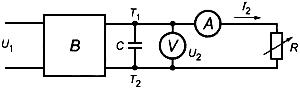 
 - напряжение питания;  - выходное напряжение;  - выходной ток;  - амперметр,
 - зарядное устройство батарей;  - вольтметр;  - переменный резистор;
 и  - выходные зажимы зарядного устройства батарей;
 - конденсатор емкостью  в фарадах, рассчитываемой по формуле

,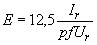 где  - номинальный постоянный выходной ток, А;

 - коэффициент (для однополупериодного выпрямления 1; для двухполупериодного выпрямления 2);

 - частота питающей сети, Гц;

 - номинальное выходное напряжение постоянного тока, В.

Примечания
1 Конденсатор может иметь емкость, отличающуюся от рассчитанной на ±20%.
2 Конденсатор может быть предварительно заряжен до начала работы зарядного устройства батарей.
Рисунок 101 - Цепь для испытания зарядных устройств батарей

Если зарядный ток управляет процессом зарядки батареи, то переменный резистор и конденсатор заменяют разряженной батареей соответствующего типа и максимальной емкости, указанных в инструкциях.

Другие зарядные устройства батарей подсоединяют к разряженной батарее соответствующего типа и максимальной емкости, указанных в инструкциях.

Примечание 101 - Батареи считают разряженными, если:

- плотность электролита менее 1,16 - для батарей свинцово-кислотных аккумуляторов;

- напряжение каждого элемента менее 0,9 В - для батарей никель-кадмиевых аккумуляторов.

3.101 номинальное выходное напряжение постоянного тока (rated d.c. output voltage): Выходное напряжение зарядного устройства батарей, установленное изготовителем.
3.102 номинальный постоянный выходной ток (rated d.c. output current): Выходной ток зарядного устройства батарей, установленный изготовителем.
3.103 распределительная панель постоянного тока (d.c. distribution board): Панель, имеющая цепи для распределения мощности постоянного тока к штепсельным розеткам или зажимам.

4 Общие требования
Этот раздел части 1 применяют.

5 Общие условия испытаний
Этот раздел части 1 применяют, за исключением следующего.
5.2 Дополнение

При проведении испытания по 21.101 требуются два дополнительных зарядных устройства батарей.
5.101 Зарядные устройства батарей испытывают как электромеханические приборы.

6 Классификация
Этот раздел части 1 применяют.

7 Маркировка и инструкции
Этот раздел части 1 применяют, за исключением следующего.
7.1 Дополнение

На зарядных устройствах батарей должно быть указано следующее:

- номинальное выходное напряжение постоянного тока в вольтах;

- номинальный постоянный выходной ток в амперах;

Примечание 101 - Никакой другой ток не должен маркироваться.


- номинальный ток защитных устройств, встроенных в распределительную панель постоянного тока, в амперах;

- полярности зажимов выходной цепи (положительный зажим должен обозначаться красным цветом или символом "+", отрицательный - черным цветом или символом "-").

Примечание 102 - Маркировку полярности не наносят на зарядные устройства батарей, если исключается ошибочное соединение полярностей;


- характеристика время - ток плавкого предохранителя с задержкой срабатывания;

- следующие указания, если выходная мощность не менее 20 В·А:

"Перед зарядкой прочитать инструкцию.

Предназначен для использования внутри помещения либо не подвергать воздействию дождя (за исключением случаев, когда зарядное устройство имеет степень защиты не менее IPX4 по ГОСТ 14254)";

- следующие указания, если выходная мощность не менее 20 В·А и зарядное устройство батарей предназначено для зарядки батарей свинцово-кислотных аккумуляторов:

"Отсоединить питание перед подсоединением или отсоединением батареи.

"ВНИМАНИЕ! Взрывные газы. Беречь от огня и искр. Обеспечить необходимую вентиляцию при зарядке".

На зарядные устройства батарей, снабженные переключателем для пуска двигателя, который позволяет зарядному устройству батарей подавать дополнительный пусковой ток на двигатель, должна быть нанесена маркировка:

- максимального времени "ВКЛ.";

- минимального времени "ОТКЛ." или максимального значения отношения времени "ВКЛ." и "ОТКЛ.".
7.4 Дополнение

Если зарядное устройство батарей может быть настроено на различные номинальные выходные напряжения постоянного тока, то выбранное выходное напряжение должно быть четко промаркировано.
7.12 Дополнение

В инструкциях следует указывать:

- типы, число элементов и номинальную емкость аккумуляторов, заряжаемых с использованием зарядных устройств батарей;

- предупреждение о невозможности перезарядки неперезаряжаемых батарей;

- информацию о том, что при зарядке аккумулятор следует размещать в хорошо вентилируемой зоне (для зарядных устройств, предназначенных для зарядки свинцово-кислотных аккумуляторов);

- информацию о том, что зарядные устройства батарей следует включать только в розетку с заземлением (для переносных зарядных устройств батарей класса I, используемых вне помещения);

- объяснение автоматической функции, указывая любые ограничения (для автоматических зарядных устройств батарей).

Инструкции для зарядных устройств батарей, предназначенных для зарядки автомобильных аккумуляторов, должны содержать следующую информацию:

- клемму аккумулятора, не подсоединенную к шасси, следует подсоединять к зарядному устройству первой; другое подсоединение должно быть сделано к шасси вдали от аккумулятора и топливной линии; затем зарядное устройство батарей подсоединяют к питающей сети;

- после зарядки следует отсоединить зарядное устройство батарей от питающей сети; затем зарядное устройство разъединяют с шасси, а после этого - с аккумулятором.
7.12.1 Дополнение

Инструкции для зарядных устройств батарей, предназначенных для установки в автофургоны или аналогичные перевозочные средства, должны содержать информацию, что подсоединение к питающей сети следует проводить в соответствии с национальными правилами прокладки электропроводки.
7.101 На распределительную панель постоянного тока должна быть нанесена маркировка:

- максимального выходного тока в амперах для каждой выходной цепи;

- типа любого дополнительного силового питания, которое может быть подсоединено.

Соответствие требованию проверяют осмотром.

8 Защита от доступа к токоведущим частям
Этот раздел части 1 применяют.

9 Пуск электромеханических приборов
Этот раздел части 1 не применяют.

10 Потребляемая мощность и ток
Этот раздел части 1 применяют, за исключением следующего.
10.101 Выходное напряжение постоянного тока без нагрузки не должно превышать 42,4 В.

Соответствие требованию проверяют измерением выходного напряжения постоянного тока без нагрузки, когда зарядное устройство батарей питается номинальным напряжением.
10.102 Отклонение среднеарифметического значения выходного тока от номинального выходного постоянного тока не должно превышать 10%.

Соответствие требованию проверяют подсоединением зарядного устройства батарей к цепи, изображенной на рисунке 101. Зарядное устройство батарей питаетсяноминальным напряжением; переменный резистор настраивают таким образом, чтобы получить номинальное выходное напряжение постоянного тока. Затем измеряют выходной ток.

11 Нагрев
Этот раздел части 1 применяют, за исключением следующего.
11.2 Изменение

Зарядные устройства батарей помещают в испытательный угол, как установлено для нагревательных приборов.
11.5 Изменение

Зарядные устройства батарей питают только 1,06-кратным номинальным напряжением.
11.7 Замена

Зарядные устройства батарей работают до достижения установившегося состояния.

12 Свободен13 Ток утечки и электрическая прочность при рабочей температуре
Этот раздел части 1 применяют.

14 Динамические перегрузки по напряжению
Этот раздел части 1 применяют.

15 Влагостойкость
Этот раздел части 1 применяют.

16 Ток утечки и электрическая прочность
Этот раздел части 1 применяют.

17 Защита от перегрузки трансформаторов и соединенных с ними цепей
Этот раздел части 1 применяют, за исключением следующего.

Дополнение

Выходные зажимы зарядного устройства батарей замыкают накоротко.

18 Износостойкость
Этот раздел части 1 не применяют.

19 Ненормальная работа
Этот раздел части 1 применяют, за исключением следующего.
19.1 Изменение

Взамен указанных методов испытаний зарядные устройства батарей подвергают испытаниям по 19.11, 19.12, 19.101, 19.102, 19.103 в зависимости от их применимости.
19.13 Дополнение

При испытаниях применяют значения по таблице 8.
19.101 Зарядные устройства батарей питаются номинальным напряжением, и они работают в условиях нормальной работы; любое управляющее устройство, которое срабатывает во время испытаний по разделу 11, замыкают накоротко.
19.102 Зарядное устройство батарей подсоединяют к полностью заряженному аккумулятору, подсоединение должно быть противоположным тому, как это происходит при нормальной эксплуатации. Аккумулятор должен иметь наибольшую емкость для моделей, указанных в инструкциях, однако емкость свинцово-кислотного аккумулятора должна быть 70 А·ч. Зарядное устройство батарей работает при подаче номинального напряжения.
19.103 Зарядные устройства батарей, предназначенные для использования сраспределительной панелью постоянного тока, питают номинальным напряжением, и они работают в условиях нормальной работы до достижения установившегося состояния. Нагрузку увеличивают до повышения выходного тока на 10% и повторного достижения установившегося состояния. Эту процедуру повторяют до срабатываниязащитного устройства или появления короткого замыкания.

20 Устойчивость и механические опасности
Этот раздел части 1 применяют.

21 Механическая прочность
Этот раздел части 1 применяют, за исключением следующего.
21.1 Изменение

Энергию удара увеличивают до (1,0±0,05) Дж.

Дополнение

Соответствие требованию проверяют также испытанием по 21.101.
21.101 Зарядные устройства батарей, кроме встроенных зарядных устройств батареймассой, не превышающей 5 кг, подвергают следующему испытанию, которое проводят на трех приборах.

Зарядные устройства батарей бросают с высоты 1 м на бетонный пол, каждый прибор бросают из различного положения.

Зарядные устройства батарей не должны иметь повреждений, которые могли бы нарушить соответствие требованиям 8.1, 15.1.1, 16.3 и раздела 29.
21.102 Зарядные устройства батарей для установки в автофургонах и аналогичных перевозочных средствах должны выдержать вибрацию, которой они могут быть подвержены.

Соответствие требованию проверяют испытаниями на вибрацию по ГОСТ 28203 при следующих условиях:

- зарядное устройство батарей встраивают в кожух из фанеры толщиной приблизительно 20 мм, внутренние размеры кожуха должны быть минимальными в соответствии с указанными в инструкциях по установке;

- кожух привязывают к виброгенератору с зарядным устройством батарей, как при нормальной эксплуатации;

- направление вибрации - вертикальное;

- амплитуда вибрации - 0,35 мм;

- частота - в диапазоне от 10 до 55 Гц;

- продолжительность испытания 30 мин.

Зарядное устройство батарей не должно иметь повреждений, которые могли бы нарушить соответствие требованиям 8.1, 15.1.1, 16.3 и раздела 29. Соединения не должны быть ослаблены.

22 Конструкция
Этот раздел части 1 применяют, за исключением следующего.
22.26 Замена

Выходная цепь должна питаться через безопасный разделительный трансформатор и не должна быть подсоединена к доступным металлическим частям или заземляющему зажиму. Изоляция между частями, работающими при безопасном сверхнизком напряжении, и токоведущими частями должна соответствовать требованиям для двойной или усиленной изоляции.

Соответствие требованию проверяют осмотром и испытаниями, установленными для двойной или усиленной изоляции.
22.101 Провод для подсоединения к положительному зажиму батареи должен быть красного цвета, а для подсоединения к отрицательному зажиму - черного.

Настоящее требование не применяют, если:

- выходные провода снабжены поляризованным соединителем;

- полярность соединения автоматически определяется зарядным устройством батарей;

- изоляция провода или его зажим для подсоединения к положительному зажиму батареи имеют постоянную маркировку, которую ясно видно во время подсоединения проводов к батарее.

Соответствие требованию проверяют осмотром.
22.102 Каждая цепь, питаемая от распределительной панели постоянного тока, должна иметь защитное устройство от перегрузки.

Соответствие требованию проверяют осмотром.
22.103 Зарядные устройства батарей для установки в автофургонах и аналогичных перевозочных средствах должны быть сконструированы так, чтобы они могли надежно крепиться к основанию.

Соответствие требованию проверяют осмотром.

Примечание - Шпоночные пазы, крюки и подобные средства без других дополнительных средств, предохраняющих зарядные устройства батарей от случайного снятия с опоры, не рассматриваются как средства, достаточные для надежного крепления зарядных устройств батарей к основанию.

23 Внутренняя проводка
Этот раздел части 1 применяют.

24 Комплектующие изделия
Этот раздел части 1 применяют.

25 Подсоединение к источнику питания и внешние гибкие шнуры
Этот раздел части 1 применяют, за исключением следующего.
25.7 Дополнение

Для зарядных устройств батарей, предназначенных для зарядки автомобильных аккумуляторов, не допускается применять шнуры из натуральной резины.

26 Зажимы для внешних проводов
Этот раздел части 1 применяют, за исключением следующего.
26.5 Изменение

Настоящее требование не применяют к зажимам выходной цепи.

27 Заземление
Этот раздел части 1 применяют.

28 Винты и соединения
Этот раздел части 1 применяют.

29 Воздушные зазоры, пути утечки и непрерывная изоляция
Этот раздел части 1 применяют.30 Теплостойкость и огнестойкость
Этот раздел части 1 применяют, за исключением следующего.
30.2.2 Не применяют.31 Стойкость к коррозии
Этот раздел части 1 применяют.

32 Радиация, токсичность и подобные опасности
Этот раздел части 1 применяют.


Приложения части 1 применяют, за исключением следующего.

Приложение А (справочное). Текущие испытанияПриложение А
(справочное)А.2 Испытание на электрическую прочность

Дополнение

Испытание на электрическую прочность применяют между входными и выходными цепями. Испытательное напряжение должно иметь следующие значения:

- 2000 В - для зарядных устройств батарей, имеющих номинальное напряжение не более 150 В;

- 2500 В - для других зарядных устройств батарей.

Приложение АА (обязательное). Зарядные устройства батарей, предназначенные для использования детьмиПриложение АА
(обязательное)Приложение 2 (справочное). Сведения о соответствии ссылочных международных стандартов межгосударственным стандартам и национальным стандартам Российской Федерации, использованным в настоящем стандарте в качестве нормативных ссылокПриложение 2
(справочное)

Таблица 2.1
Библиография


Электронный текст документа
сверен по:
официальное издание
М.: Стандартинформ, 2008Этот раздел части 1 применяют, за исключением следующего.

Дополнение

ГОСТ Р МЭК 491-95 Требования безопасности электронных импульсных фотоосветителей

ГОСТ Р 52161.1-2004 (МЭК 60335-1:2001) Безопасность бытовых и аналогичных электрических приборов. Часть 1. Общие требования

ГОСТ Р МЭК 61032-2000 Защита людей и оборудования, обеспечиваемая оболочками. Щупы испытательные

ГОСТ 14254-96 (МЭК 529-89) Степени защиты, обеспечиваемые оболочками (Код IP)

ГОСТ 28203-89 (МЭК 68-2-6-82) Основные методы испытаний на воздействие внешних факторов. Часть 2. Испытания. Испытание Fc и руководство: вибрация (синусоидальная)

ГОСТ 28218-89 (МЭК 68-2-32-75) Основные методы испытаний на воздействие внешних факторов. Часть 2. Испытания. Испытание Ed: Свободное падениеЗарядные устройства батарей, предназначенные для использования детьми не моложе восьми лет без надзора, должны соответствовать требованиям настоящего стандарта с учетом требований настоящего приложения. Зарядные устройства батарей должны иметь выходное безопасное сверхнизкое напряжение постоянного тока, не превышающее 30 В, и номинальную выходную мощность, не превышающую 50 В·А.

Примечания

1 Зарядные устройства батарей, на которые распространяется настоящее приложение, не рассматривают как игрушки.

2 Дополнительные пункты и примечания в настоящем приложении начинаются с цифры 201.


5 Общие условия испытаний

5.201 Если используют батареи, то применяют обычные доступные перезаряжаемые батареи, дающие наиболее неблагоприятные условия.

6 Классификация

6.1 Изменение

Зарядные устройства батарей, применяемые для наружного использования, должны быть класса III. Другие зарядные устройства батарей - класса II или класса III.

6.2 Дополнение

Зарядные устройства батарей, применяемые для наружного использования, должны иметь степень защиты не менее IPX7 по ГОСТ 14254.

Соответствие требованию проверяют осмотром.

7 Маркировка и инструкции

7.1 Дополнение

Зарядные устройства батарей, применяемые для внутреннего использования, должны быть маркированы символом  или предупреждением:

"Только для внутреннего пользования".

На зарядных устройствах батарей должен быть указан номер IP в соответствии со степенью защиты от доступа твердых инородных объектов.

Зарядные устройства батарей должны иметь маркировку символом .

7.6 Дополнение

 - только для внутреннего использования;

 - (улыбающееся лицо) для использования ребенком старше восьми лет.

7.12 Дополнение

В инструкциях следует указывать:

- "ПРЕДУПРЕЖДЕНИЕ! Пользоваться зарядным устройством разрешается только детям старше 8 лет. Дается подробная инструкция для ребенка по использованию зарядного устройства батарей безопасным способом и предупреждение о том, что зарядное устройство батарей - это не игрушка и он не должен играть с ним";

- предупреждение о том, что нельзя перезаряжать неперезаряжаемые батареи, т.к. это может привести к взрыву;
- информацию о том, что зарядное устройство батарей необходимо регулярно осматривать для обнаружения повреждения, особенно шнура, вилки и ограждения; если зарядное устройство батарей повреждено, то его не следует использовать, пока оно не будет отремонтировано.

В инструкциях для зарядных устройств батарей класса III должно быть указано, что они должны питаться через трансформатор для игрушек.

7.14 Дополнение

Высота символов маркировки на приборе должна быть не менее 10 мм. Высота надписи должна быть не менее 3 мм.

Соответствие требованию проверяют измерением.

8 Защита от доступа к токоведущим частям

8.1.1 Изменение

Должна быть исключена возможность доступа к токоведущим частям или металлическим частям, отделенным от токоведущих частей толькоосновной изоляцией, даже после удаления частей ограждения с помощьюинструмента.

Испытательный щуп 18 по ГОСТ Р МЭК 61032 применяют так же. как установлено для испытательного щупа В.

10 Потребляемая мощность и ток

10.101 Дополнение

Пиковое значение выходного напряжения не должно превышать 42,4 В.
11 Нагрев

11.8 Дополнение

Превышение температуры частей, которых может касаться испытательный щуп 18 по ГОСТ Р МЭК 61032, не должно превышать следующих значений:

- 25 °С - для частей из металла;

- 35 °С - для частей из других материалов.

Примечание 201 - Предельные значения превышения температуры для металла применяют к поверхности батарей.


17 Защита от перегрузки трансформаторов и соединенных с ними цепей

Дополнение

Превышение температуры частей, которых может касаться испытательный щуп 18 по ГОСТ Р МЭК 61032, не должно превышать следующих значений:

- 45 °С - для частей из металла;

- 55 °С - для частей из других материалов.

19 Ненормальная работа

19.3 Дополнение

Превышение температуры частей, которых может касаться испытательный щуп 18 по ГОСТ Р МЭК 61032, не должно превышать следующих значений:

- 45 °С - для частей из металла,

- 55 °С - для частей из других материалов.

21 Механическая прочность

21.1 Дополнение

Соответствие требованию также проверяют испытанием по 21.201.

21.101 Зарядное устройство батарей подвергают испытанию  в соответствии с [1]. Энергия удара должна быть 2 Дж. Для зарядных устройств батарей прямоугольной формы четыре стороны и четыре грани подвергают удару. Для других зарядных устройств батарей ограждение подвергают восьми ударам по местам, расположенным равномерно по окружности.

Затем зарядное устройство батарей подвергают испытанию (Процедура 1 - Свободное падение) в соответствии с ГОСТ 28218. Высота падения - 500 мм. Зарядное устройство батарей сориентировано в позиции для нормальной эксплуатации, предшествующей падению.

После испытания зарядное устройство батарей должно сохранять целостность и работоспособность, соответствующие требованиям настоящего стандарта; особенно не должны быть доступны токоведущие части.

22 Конструкция

22.201 Зарядные устройства батарей должны иметь только одно номинальное напряжение или диапазон номинальных напряжений. Они не должны содержать средства для ручного регулирования выходного напряжения.

Соответствие требованию проверяют осмотром.

22.202 Зарядные устройства батарей должны быть сконструированы так, чтобы предотвращалась обратная зарядка, независимо от установки заряжаемой батареи. Это требование применяют, даже если батарея установлена с неправильной полярностью.

Соответствие требованию проверяют осмотром и измерением.

24 Комплектующие изделия

24.201 Стандартом на трансформаторы для игрушек является [2]. Если они должны быть испытаны, то испытания проводят в соответствии с [2] (пункты 7.2, 20.5.1, 20.101 и раздел 15).

25 Подсоединение к источнику питания и внешние гибкие шнуры

25.1 Изменение

Зарядные устройства батарей не должны быть снабжены приборным вводом.

25.5 Изменение

Зарядные устройства батарей должны иметь крепление типа  или типа .Обозначение ссылочного межгосударственного стандарта или национального стандарта Российской ФедерацииОбозначение и наименование ссылочного международного стандарта и условное обозначение степени его соответствия ссылочному межгосударственному или национальному стандартуГОСТ Р МЭК 491-95МЭК 60491:1984 "Требования безопасности для электронных импульсных аппаратов для целей фотографии" (IDT)ГОСТ Р 52161.1-2004 (МЭК 60335-1:2001)МЭК 60335-1:2001 "Бытовые и аналогичные электрические приборы. Безопасность. Часть 1. Общие требования" (MOD)ГОСТ Р МЭК 61032-2000МЭК 61032:1997 "Защита людей и оборудования, обеспечиваемая оболочками. Щупы для проверки" (IDT)ГОСТ 14254-96 (МЭК 529-89)МЭК 60529:1989 "Степени защиты, обеспечиваемые оболочками (Код IP)" (MOD)ГОСТ 28203-89 (МЭК 68-2-6-82)МЭК 60068-2-6:1982 "Испытания на воздействие внешних факторов. Часть 2. Испытания. Испытание Fc и руководство: Вибрация (синусоидальная)" (MOD)ГОСТ 28218-89 (МЭК 68-2-32-75)МЭК 60068-2-32:1975 "Испытания на воздействие внешних факторов. Часть 2. Испытания. Испытание Ed: Свободное падение" (MOD)Примечание - В настоящей таблице использованы следующие условные обозначения степени соответствия стандартов:- MOD - модифицированные стандарты;

- IDT - идентичные стандарты.Примечание - В настоящей таблице использованы следующие условные обозначения степени соответствия стандартов:- MOD - модифицированные стандарты;

- IDT - идентичные стандарты.[1] МЭК 60068-2-75:1997Испытания на воздействие внешних факторов. Часть 2-75. Испытания. Испытание Eh: Испытание молотком[2] МЭК 61558-2-7:1997Безопасность силовых трансформаторов, силовых блоков питания и аналогичных приборов. Часть 2. Частные требования для трансформаторов для игрушек